Publicado en Madrid el 13/10/2017 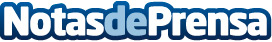 Llega Voladd, la primera impresora 3D con sentido en la vida cotidianaNetflix, Spotify, YouTube. Estos son ejemplos de cómo hoy se disfruta durante el día a día de contenidos audiovisuales en tiempo real. Ahora llega Voladd, la impresora 3D que facilita el tener objetos, donde se quiera y cuando se quiera. Se podrá reservar en Kickstarter en octubre, o esperar a noviembre para adquirirla en las principales tiendas de España, Portugal y AlemaniaDatos de contacto:miguel ibarburu 943 49 12 44Nota de prensa publicada en: https://www.notasdeprensa.es/llega-voladd-la-primera-impresora-3d-con Categorias: Hardware E-Commerce Consumo Dispositivos móviles http://www.notasdeprensa.es